Association Générale Étudiante de la Maîtrise et du Doctorat de la Faculté d’éducation de l’Université de Sherbrooke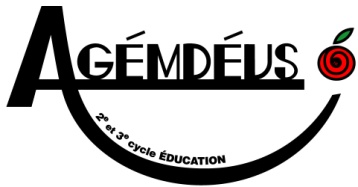 Procès verbal de l'Assemblée générale annuelledu 09 octobre 2012Ouverture de l’assemblée Heure : 16 h 12 minProposeur : Constance DenisAppuyeur : David BenoitAdopté à l’unanimitéÉlection des postes de président et de secrétaire d’assembléeLe CE de l’AGEMDEUS suggère la Professeure Christelle Lison comme présidente d’assemblée et David Baril, Représentant au REMDUS de l’AGEMDEUS, comme secrétaire d’assemblée.Proposeur : Constance DenisAppuyeur : Josée-Anne CôtéAdopté à l’unanimité Lecture et adoption de l’ordre du jourProposeur : Constance DenisAppuyeur : Eddy SupenoAdopté à l’unanimité Adoption du procès-verbal de l’assemblée générale du 20 septembre 2011Proposeur : Eddy SupenoAppuyeur : Caroline BissonAdopté à l’unanimitéMot du REMDUSM. Philippe De Courval, Président du REMDUS, fait une courte présentation du REMDUS, de sa structure, de ses orientations et actions, des dossiers qu’il traite, etc.Celui-ci incite les participantes et participants de l’assemblée à visiter le site du REMDUS. En outre, il recherche des personnes désirant s’impliquer au sein de son organisation.Bilan financierPrésentation du bilan financier 2011-2012 par M. Vincent Martin, Président de l’AGEMDÉUS. Même s’il y a déficit, celui-ci juge que ce n’est pas problématique, puisque cette année le contexte politique fut exceptionnel (grève étudiante). De plus, il explique que les bilans financiers des années précédentes étaient positifs.Proposition 2012-10-09-01 :Que soit adopté le bilan financier.Proposeur : Vincent MartinAppuyeur : David BenoitAdopté à l’unanimité Bilan des postesLes membres du CE présentent le bilan de leur poste. Pour les détails, se référer à l’annexe.Modifications des règlements générauxProposition 2012-10-09-02 :Le CE propose des modifications aux règlements généraux :Que soit modifié l’article 2.1.5 pour qu’il devienne :2.1.5 « Membre » – Tout étudiante ou étudiant inscrit à l’un des programmes de deuxième ou troisième cycle de la Faculté d’éducation, à temps plein, à temps partiel, en rédaction, en évaluation, en stage et ayant payé sa cotisation à l’AGEMDÉUS, à l’exception des programmes exclus de facto par les instances institutionnelles.Que soit modifié l’article 2.7.1 pour qu’il devienne :2.7.1 L’Assemblée générale doit être convoquée au moins une fois par année par la ou le président(e) du Conseil exécutif.Que soit modifié les articles 2.7.3 et 2.8.4 pour qu’ils deviennent :2.7.3 A droit à un vote tout membre de l’Association présent lors des moments de vote d’une Assemblée générale.2.8.4 A droit à un vote tout membre de l’Association présent lors des moments de vote d’une Assemblée générale.Que soit modifié l’article 2.7.5.7 pour qu’il devienne :2.7.5.7 Le vote majoritaire est défini comme étant la majorité relative, qui consiste en la supériorité du nombre des voix exprimées (blancs, nuls et abstentions n’étant pas considérés),Que soit ajouté l’article suivant aux règlements généraux :2.12.3 Le ou la représentant(e) au campus Longueuil : En addition à la vice-présidence au campus Longueuil, elle ou il représente l’association au campus de Longueuil et elle ou il représente les étudiantes et les étudiants de ce campus au sein de l’association. Elle ou il est en charge de faire connaître l’association au campus de Longueuil. Elle ou il agit en tant que substitut à la vice-présidence au campus Longueuil et la seconde dans ses tâches.Proposeur : David BenoîtAppuyeur : Constance DenisEddy Supeno demande le vote 11 pour, 1 contre, 2 AbstentionsAdopté à la majoritéOrientationsDavid Benoît présente les orientations de l’AGEMDÉUS :Sommet sur l’éducation supérieureNouveau Café Mado (Télévision, système de son, Café, Micro-ondes, câble, etc.)Refonte de la gouvernance du REMDUSUne discussion concernant les investissements propres au nouveau Café Mado ont lieu. Mathieu Busque-Carrier explique que l’abonnement au câble et l’achat d’une télévision simplifieraient l’animation d’activités nécessitant l’accès à des postes télévisés. Par exemple, la soirée électorale organisée en septembre dernier par l’AGEMDUS aurait grandement bénéficié de ces services. En effet, l’utilisation d’un projecteur et d’Internet sans-fil a été jonchée de problèmes techniques (faible connectivité du réseau sans fil). Alex Boudreau affirme lui aussi que le service de câblodistribution serait plus fiable qu’Internet sans fil. Il ajoute que des tables bistrots et des lampes seront achetées par madame Bertrand. Julie Babin demande si l’achat d’un système de son est vraiment nécessaire. David Benoît affirme que oui, puisque le système actuel ne rend pas une qualité de son suffisamment agréable pour les 4 à 7.Julie Babin questionne la rentabilité potentielle de l’achat d’une machine à café, considérant la diversité de goût des étudiantes et étudiants. David Benoît précise qu’il est considéré d’acheter une machine pouvant servir plusieurs types de café. En outre, celui-ci explique que malgré le coût élevé d’une machine à café lors de la première année, cet investissement permettra, à long terme, de créer une meilleure interaction entre les membres de l’AGEMDÉUS. Vincent Martin enclenche une réflexion sur l’entretien de cette machine potentielle. Christelle Lison propose aux membres du CE de louer une telle machine à café directement au Café CAUS.François Mercier demande si les prévisions budgétaires tiennent compte des investissements reliés à ces orientations, considérant le déficit de l’année 2011-2012. Vincent Martin affirme que ces dépenses amèneraient sûrement un déficit, mais que ces investissements entrent directement dans la mission de l’AGEMDÉUS. Alex Boudreau ajoute que depuis son arrivée dans l’AGEMDÉUS (plusieurs années), l’argent de l’association était très peu utilisé aux fins de sa mission, d’où l’importance maintenant d’aller en ce sens.Julie Vincent demande au CE s’il est possible d’acheter un casque-micro.Alex Boudreau souhaite que le CE réfléchisse à la possibilité de permettre aux membres de l’AGEMDEUS de voter à distance, notamment en collaboration avec le REMDUS. Le CE en prend note.Proposition 2012-10-09-03Il est proposé que le CE ait un budget de 5000$ pour les dépenses spéciales (télévision, système de son, machine à café, micro-ondes, etc.) du Café Mado.Proposeur : David BenoîtAppuyeur : Julie BabinAdopté à l’unanimitéÉlection d’un président et d’un secrétaire d’électionsLe CE de l’AGEMDEUS suggère la Professeure Christelle Lison comme présidente d’élection et David Baril, Représentant au REMDUS de l’AGEMDEUS, comme secrétaire d’élection.Proposeur : Caroline BissonAppuyeur : Constance DenisAdopté à l’unanimitéÉlectionsPrésident(e)Candidat(e) : Josée-Anne Côté se propose.Appuyeer : Mathieu Busque-CarrierAdopté à l’unanimité Vice-président(e) aux affaires généralesCandidat(e) : David Benoît se proposeAppuyeur : Constance DenisAdopté à l’unanimitéVice-président(e) aux financesCandidat(e) : David Benoît propose Patricia Dionne (absente)Appuyeur : François MercierAdopté à l’unanimitéVice-président(e) à l’informationCandidat(e) : David Benoît propose Julie BabinAppuyeur : Alex BoudreauAdopté à l’unanimitéVice-président(e) aux affaires internesCandidat(e) : Mathieu Busque-Carrier se proposeAppuyeur : Constance DenisAdopté à l’unanimitéVice-président(e) aux affaire externesDemeure vacant.Vice-président(e) à la condition étudianteCandidat(e) : Vincent Martin propose Constance DenisAppuyeur : Julie BabinAdopté à l’unanimitéVice-président(e) campus de LongueuilCandidat(e) : Constance Denis propose Julie VincentAppuyeur : Mathieu Busque-CarrierAdopté à l’unanimitéReprésentant(e) au Conseil facultaireCandidat(e) : David Benoît se proposeAppuyeur : Mathieu Busque-CarrierAdopté à l’unanimitéReprésentant(e) au REMDUSCandidat(e) : Mathieu Busque-Carrier propose François MercierAppuyeur : Vincent MartinAdopté à l’unanimité.Représentant à LongueuilDemeure vacant.Commentaires des membres de l’AG :Josée-Anne Côté remercie les sortants du CE et toutes les personnes qui s’impliquent actuellement au sein de l’AGEMDÉUS.Mathieu Busque-Carrier remercie les sortants du CE.Propositions présentées séance tenanteAucune.VariaJosée-Anne Côté invite M. Philippe De Courval, Président du REMDUS, à présenter la refonte de la structure de son regroupement.Philippe De Courval indique que seul le REMDUS représente légalement les étudiantes et étudiants. Celui-ci explique qu’il y a un problème de représentativité des différents départements/facultés de l’Université, au sein du CA du REMDUS. De plus, Philippe de Courval relève un autre problème de la structure du REMDUS : certains étudiants, ceux de Longueuil, reçoivent plus d’argent que d’autres. Par conséquent, une réflexion s’impose sur le mode de fonctionnement du REMDUS, tout en conservant son efficacité. Deux options de refonte ont été réfléchies (le président explique que ces options ne sont pas définitives. D’autres options peuvent être développées) :Création d’une fédération. Seules les associations facultaires seraient membres REMDUS et siègeraient au sein de l’organisation;Les membres demeureraient les mêmes (associations départementales et facultaires). Toutefois, pour chaque faculté, serait créée une table de concertation composée 3 représentants élus. Ceux-ci siègeraient au sein du CA du REMDUS.Une discussion s’en suit autour des options amenées. Un membre évoque l’inégalité de la représentativité de certaines facultés au sein du REMDUS. La faculté de théologie et d’études religieuses est nommée, puisque elle aurait beaucoup moins de membres que les autres facultés. David Benoît se demande s’il serait possible que la Faculté de théologie et d’études religieuses ait une place sur la table de concertation des sciences humaines, au lieu d’avoir sa propre table. Le président du REMDUS explique que légalement il n’est pas possible d’imbriquer une association à l’intérieur d’une autre association, mais qu’il verra ce qui est possible de faire. Un autre membre de l’AG pointe l’importance que le pouvoir accordé à chaque association soit le plus possible relié à son nombre de membres. Selon lui, il serait souhaitable d’avoir un mécanisme pouvant s’adapter à la fluctuation annuelle des membres de chaque association. Le Président du REMDUS affirme qu’ils se pencheront sur ce problème une fois l’option de la nouvelle structure du REMDUS déterminée. Il ajoute qu’une réforme des règlements généraux aura lieu, tout comme des changements au niveau des postes d’exécutants.AjournementMathieu Busque-Carrier propose la levée de l’assembléeHeure : 17 h 55 minAppuyeur : Constance DenisCOMMENTAIRES :Proposer au REMDUS d’élaborer un système de vote électronique pour les associations membres.ANNEXE I : PRÉSENCESANNEXE II : BILAN DES POSTESNomPrénomProgrammeLieux d’étudeBabinJulieDoct. ÉducationCampus principal de SherbrookeBarilDavidM. OrientationCampus principal de SherbrookeBenoitDavidDoct. ÉducationCampus principal de SherbrookeBissonCarolineM. Sc. ÉducationCampus principal de SherbrookeBoudreauAlexM. Sc. ÉducationCampus principal de SherbrookeBouhouchAliM. OrientationCampus principal de SherbrookeBusque-CarrierMathieuM. OrientationCampus principal de SherbrookeCôtéJosée-AnneDoct. ÉducationCampus principal de SherbrookeDe Oliveira BatistaAna FlaviaDoct. ÉducationCampus principal de SherbrookeDenisConstanceM. Sc. ÉducationCampus principal de SherbrookeLapierreGaétanM. OrientationCampus principal de SherbrookeMartinVincentDoct. ÉducationCampus principal de SherbrookeMercierFrançoisM. OrientationCampus principal de SherbrookeMorinMarie-ÊveM. OrientationCampus principal de SherbrookeSupenoEddyDoct. ÉducationCampus principal de SherbrookeVincentJulieM. Sc. ÉducationCampus de Longueuil